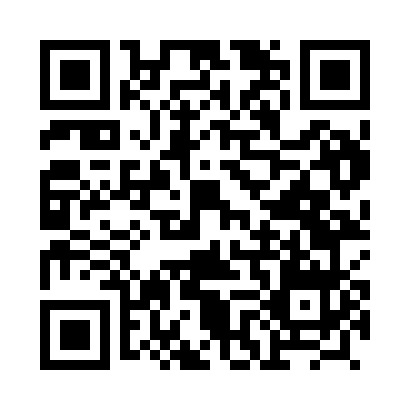 Prayer times for Virac, PhilippinesMon 1 Apr 2024 - Tue 30 Apr 2024High Latitude Method: NonePrayer Calculation Method: Muslim World LeagueAsar Calculation Method: ShafiPrayer times provided by https://www.salahtimes.comDateDayFajrSunriseDhuhrAsrMaghribIsha1Mon4:285:3911:473:035:557:022Tue4:275:3911:473:035:557:023Wed4:275:3811:463:025:557:024Thu4:265:3711:463:015:557:035Fri4:255:3711:463:015:557:036Sat4:245:3611:463:005:557:037Sun4:245:3511:452:595:567:038Mon4:235:3511:452:595:567:039Tue4:225:3411:452:585:567:0310Wed4:215:3311:442:575:567:0411Thu4:215:3311:442:575:567:0412Fri4:205:3211:442:565:567:0413Sat4:195:3111:442:555:567:0414Sun4:185:3111:432:555:567:0415Mon4:185:3011:432:545:567:0516Tue4:175:3011:432:535:577:0517Wed4:165:2911:432:535:577:0518Thu4:165:2811:432:525:577:0519Fri4:155:2811:422:515:577:0620Sat4:145:2711:422:515:577:0621Sun4:145:2711:422:505:577:0622Mon4:135:2611:422:495:577:0623Tue4:125:2611:422:485:587:0724Wed4:125:2511:412:485:587:0725Thu4:115:2511:412:475:587:0726Fri4:105:2411:412:475:587:0727Sat4:105:2411:412:475:587:0828Sun4:095:2311:412:485:587:0829Mon4:095:2311:412:495:597:0830Tue4:085:2211:402:495:597:09